ИНФОРМАЦИОННОЕ ПИСЬМОМосковский колледж транспорта ФГАОУ ВО «Российского университета транспорта (РУТ (МИИТ) в г. Москвапроводит научно-практическую конференцию «Перспективные направления развития транспортного комплекса»,которая пройдет в рамках «Недели науки – 2020»по следующим секциям:Новые технологии XXI века в автомобильной сфере;Инновационная энергетика и транспорт;Инновационное развитие тягового подвижного состава - перспективы и направления;Вагоны XXI века: инновации и нанотехнологии;Современные тенденции в инфраструктурном комплексе;Современный перевозочный процесс и его участники;Инновационные формы организации транспортных услуг;Интеллектуальные транспортные системы;Телекоммуникационная среда цифровой железной дороги (ЦЖД).Сроки проведения Конференции: 12.05 -17.05.2020Организатором Конференции является Московский колледж транспорта ФГАОУ ВО «Российского университета транспорта (РУТ (МИИТ)Цель конференции: вовлечение студентов и специалистов транспортной в научно-исследовательскую и инновационную деятельность по изучению актуальных проблем транспортного комплекса и выработке научно обоснованных подходов к их решению.Формы участия в конференции: дистанционная (регламент представления работ в форме доклада перед аудиторией — 5-7 минут с презентацией в виде файла Microsoft Power Point) и заочная (публикация статьи).Для участия в Конференции необходимо в срок до 12.05.2020 года направить в методкабинет следующие материалы: заявку на участие (Приложение 1); статью для публикации в сборнике материалов (до 4х страниц), оформленную в соответствии с требованиями (Приложение 2).Организационный комитет оставляет за собой право отбора материалов с использованием следующих критериев: актуальность выбранной темы и проведенного исследования, использование в докладе результатов собственных исследований, практическая значимость работы, обоснованность выводов, соответствие требованиям оформления.Участие в Конференции подтверждается сертификатом. По итогам работы конференции планируется издание сборника материалов Конференции ограниченным тиражом, электронная версия сборника по запросу будет отправлена на электронную почту участников.Информация для контактов: icepel@mail.ru, lomakina.kv@mail.ru;  тел.8(495)351-16-31, 8(495)686-50-05.Приложение 1Заявка на участие в научно-практической конференции «Перспективные направления развития транспортного комплекса»Приложение 2Требования к оформлению статьиОбъем доклада не должен превышать З 600 знаков, включая формулы.Все поля по 2 см, выравнивание текста по ширине, отступ первой строки абзаца 1,25 см, шрифт Times New Roman, размер шрифта 14, межстрочный интервал одинарный, в конце статьи приводится нумерованный список литературы, ссылки на литературу по тексту даются по мере необходимости путем указания номера источника в списке в квадратных скобках. Название статьи печатается прописными буквами, по центру, без переносов. Статья должна содержать следующие разделы: введение с формулировкой актуальности и проблемы, изложение основных тезисов (результатов), заключение или выводы, список литературы.В текст может быть вставлена одна иллюстрация. При этом объем текста доклада не должен превышать 2000 знаков.Иллюстрацией может служить диаграмма (построенная средствами Excel) или штриховой рисунок, выполненный с использованием графического редактора. Все составляющие элементы иллюстрации должны быть сгруппированы.Фотографии не могут быть использованы в качестве иллюстраций.Набор формул производится только в редакторе формул Microsoft Equation.Оргкомитет оставляет за собой право не принимать к рассмотрению материалы, если присланные файлы содержат вирусы и макровирусы, или объем превышает установленные нормы, или иллюстрации и формулы не соответствуют указанным выше требованиям, или текст содержит грамматические или стилистические ошибки.Каждый автор может представить только один доклад для публикации (в соавторстве или без).Все файлы с докладами от каждой секции должны быть сгруппированы в единую папку.Тексты докладов публикуются в авторской редакции.Представленные материалы не рецензируются и не возвращаются.Список докладов участников Конференции, предоставляемых для публикации, утверждается директором соответствующего учреждения.В начале каждого предоставленного доклада заглавными буквами указываются: название доклада;  фамилия, инициалы автора (или авторов, через запятую). 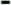 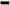 Образец оформления материалов:НАЗВАНИЕ СЕКЦИИ И ТЕМЫ ДОКЛАДАФ.И.О. автора и научного руководителя Полное наименование учебного заведенияТекст статьиСписок использованных источников1.2.Приложение 3Критерии оценки                                   ИНФОРМАЦИЯ ОБ ОРГАНИЗАЦИИ                                   ИНФОРМАЦИЯ ОБ ОРГАНИЗАЦИИПолное название организации( в соответствии с Уставом)Министерство транспорта Российской ФедерацииФедеральное государственное автономное Образовательное учреждение высшего образования«Российский университет транспорта»                      (РУТ (МИИТ)МОСКОВСКИЙ КОЛЛЕДЖ ТРАНСПОРТАКраткое название организации               МКТ РУТ (МИИТ)Индекс, полный почтовый адрес (для пересылки сборника)129626  г. Москва  Кучин пер. д.14 Код, телефон, факс8(495)351-16-31, 8(495)686-50-05Электронная почта организацииicepel@mail.ru, lomakina.kv@mail.ru                                 ИНФОРМАЦИЯ ОБ УЧАСТНИКЕ                                 ИНФОРМАЦИЯ ОБ УЧАСТНИКЕФамилия, имя, отчествоДолжностьУченая степень, званиеКонтактный телефонЭлектронная почта (личная)                                   ИНФОРМАЦИЯ   О  НАУЧНОМ РУКОВОДИТЕЛЕ                                   ИНФОРМАЦИЯ   О  НАУЧНОМ РУКОВОДИТЕЛЕФамилия, имя, отчествоМесто работы, должностьУченая степень, званиеКонтактный телефонЭлектронная почта (личная)                                  ИНФОРМАЦИЯ О РАБОТЕ И ФОРМЕ УЧАСТИЯ                                  ИНФОРМАЦИЯ О РАБОТЕ И ФОРМЕ УЧАСТИЯСекцияНазвание работыФорма участия в конференции (очная, заочная)ПоказателиГрадацияБаллы1. Актуальность темыТема актуальна21. Актуальность темыТема не актуальна02. Соответствие выступления заявленной теме, целям и задачам проектаСоответствует полностью22. Соответствие выступления заявленной теме, целям и задачам проектаЕсть несоответствия12. Соответствие выступления заявленной теме, целям и задачам проектаВ основном не соответствует03. Плагиат80-100% авторского текста23. Плагиат50-79% авторского текста13. ПлагиатМенее 50% авторского текста04.Структурированность выступления, обеспечивающая понимание его содержанияСтруктурировано, обеспечивает  понимание24.Структурированность выступления, обеспечивающая понимание его содержанияСтруктурировано, не обеспечивает понимание14.Структурированность выступления, обеспечивающая понимание его содержанияНе структурировано, не обеспечивает  понимание05.Культура выступленияГрамотная речь, обращение к аудитории25.Культура выступленияНе вполне грамотная речь, в основном чтение с листа15.Культура выступленияЧтение с листа06.Качество презентацииСоответствует сути выступления, содержит иллюстративный материал26.Качество презентацииЧастично соответствует сути выступления, содержит иллюстративный материал16.Качество презентацииНе соответствует сути выступления,              не содержит иллюстративный материал07.Доступность сообщения о содержании проекта, его целях, задачах, методах подхода к их решениюДоступно без уточняющих  вопросов27.Доступность сообщения о содержании проекта, его целях, задачах, методах подхода к их решениюДоступно с уточняющими вопросами17.Доступность сообщения о содержании проекта, его целях, задачах, методах подхода к их решениюНедоступно с уточняющими вопросами08.Соблюдение временного регламента (не более 6 минут)Соблюден28.Соблюдение временного регламента (не более 6 минут)Превышение без замечания 18.Соблюдение временного регламента (не более 6 минут)Остановка выступления членами жюри в связи с превышением регламента0